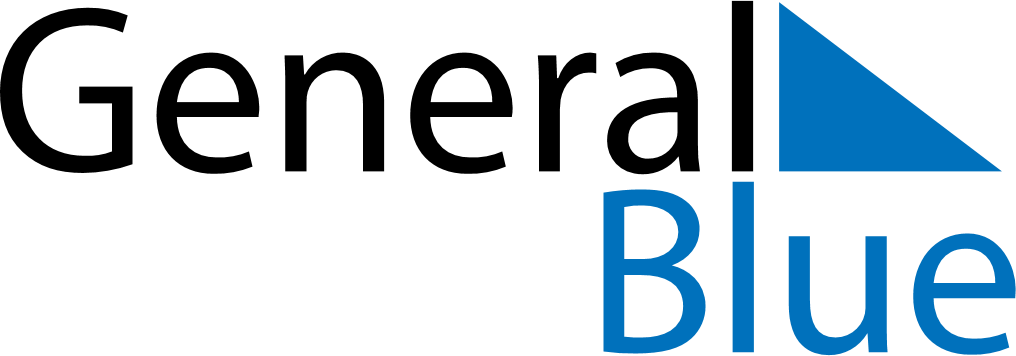 February 2022February 2022February 2022February 2022NorwayNorwayNorwayMondayTuesdayWednesdayThursdayFridaySaturdaySaturdaySunday12345567891011121213Mother’s Day14151617181919202122232425262627Carnival28